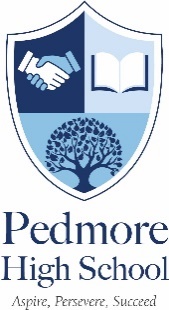 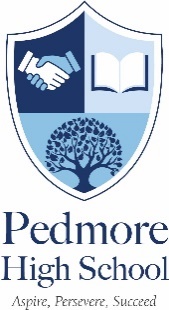                Prevent PolicyThis policy will be reviewed at least biannually, and/or following any concerns and/or updates  to national and local guidance or procedures.IntroductionThe national Prevent Strategy aims to stop  people becoming terrorists  or  supporting terrorism. Pedmore High School working with other local partners, families and communities, seeks to play a key role in ensuring that the pupils who attend the School or use its services are safe from the threat of terrorism.  Prevent is part of the School’s wider responsibility for Safeguarding and this policy is therefore linked to the School’s Policy for Safeguarding Children and Child Protection.  While we have assessed the risk to be low, ongoing monitoring will continue to take place; risk assessments and associated records will be maintained by the Designated Safeguarding Lead.The Prevent strategy identifies that young people are more likely to be vulnerable to violent extremist or terrorist narratives, including non-violent extremism which can create an atmosphere conducive to terrorism and can popularise views which terrorists exploit. The Government’s Prevent Strategy defines extremism as ‘Vocal or active opposition to fundamental British values, including  democracy, the rule of law, individual  liberty and mutual respect and tolerance of different faiths and beliefs’.AimsWe believe that Pedmore High School should be a safe place where pupils can understand and discuss sensitive topics, including terrorism and the extremist ideas that are part of the terrorist ideology, and learn how to challenge such ideas.Strategy and MethodologyIn order to fulfil our Prevent Duty, we undertake to do the following:Actively promote fundamental British values, including mutual respect, tolerance and democratic participation, as part of our wider SMSC/ PSHE programmes as well as within other subject areas and assembliesRespect learner and staff diversity, encouraging freedom and opennessAssess the risk of children in our school/ settings/ activities being drawn in to terrorismMaintain robust safeguarding policies which take into account the policies and procedures set out by the Dudley  Safeguarding  Children Board and identify extremism/ radicalisation as issues to be reported promptly to the Staff LeadIdentify a nominated Staff Lead (the DSL Mr. Fisher also fulfils the role of Staff Prevent lead and in his absence the Deputy DSL Mrs H.Evans.Train staff so that they have the knowledge and confidence to identify children at risk of being drawn into terrorism, and to challenge extremist ideas which can be used to legitimise terrorismConduct due diligence checks on groups/ individuals seeking to hire or use the School premisesConduct due diligence checks on visitors to school, particularly visiting speakers, whether invited by pupils or staffConduct due diligence checks on contractors working on the school sitesEnsure pupils  are safe from terrorist  and extremist  material when accessing the internet in the SchoolReview our policies regularlyPossible Indicators of RiskRacist graffiti/ symbols/ comments made in SchoolSpeaking out or writing in favour of extremist ideas in school workExtreme comments shared on social mediaDistribution of extreme or terrorist propaganda among other pupilsVulnerable students being influenced by others (although we are aware of a need to avoid over- simplified assessments  of who might be ‘vulnerable’), because of the existence  of one or more factors, which may include:o	An identity crisis,  involving  an  individual’s  distance  from  her  cultural/ religious heritage, including peer/ family/ faith group rejectiono	A personal crisis, including family tension/ social isolation/ friendship issueso	Personal circumstances, such as migration, experience of racismo	Unmet aspirationso	Criminalityo	Experience of poverty, disadvantage, discrimination or social exclusionAssociation with those known to be involved in extremism (including via the internet)A significant shift in  the pupil’s  behaviour or outward appearance, particularly  involving conflict with her family and/or faith groupTravel for extended periods of time to international locations  known to be associated  with extremismDisguising of a pupil’s identity, eg in documentationA simplistic or flawed understanding of religious/ political/ global issuesA significant adult or other in the pupil’s life who has extremist views or sympathiesCritical risk factors being:o	Contact with extremist recruiterso	Articulation of support for extremist causes/ leaderso	The possession of extremist literatureo	Using extremist narratives and a global ideology to explain personal disadvantageo Justifying the use of violence to solve societal issueso	Membership of extremist organisationsLiaison with local police regularly in regards to updates and support offered to schools and student. To be able to identify concerns on the rise within the area.Andy Peters – police and school linkSchool and police panel meetings - attendanceSupportive InterventionsChannel is the multi-agency approach to protect people at risk from radicalisation and aims to: identify individuals at risk of being drawn into terrorism; assess the nature and extent of that risk; develop the most appropriate support plan for the individuals concerned.Should concerns require support from other agencies, the following are ways in which terrorism and extremism can be reported:o	Anti terrorist hotline: 0800 789 321o	Crime stoppers: 0800 555 111o	Relevant police force: 101o	www.gov.uk/report-suspicious-activity-to-mi5To report any online terrorist-related material:  www.gov.uk/report-terrorismRelated PoliciesPositive conduct and Anti-Bullying PolicySafeguarding PolicyPrevent Resourceshttps://www.dudleysafeandsound.org/preventUSEFUL LINKS & CONTACTSFor more information on prevent in Dudley email:Sue Haywood - Head of Community Safety on sue.haywood@dudley.gov.uk OR CTU_GATEWAY@west-midlands.pnn.police.ukACT EARLY Radicalisation is the process by which a person comes to support terrorism and extremist ideologies. If you are worried someone close to you is becoming radicalised act early and seek help. The sooner you reach out, the quicker the person you care about can be protected from being groomed and exploited by extremists.Police forces across the country have specially trained Prevent officers who work with professionals in health, education, local authorities and charities, as well as faith and community groups to help vulnerable people move away from extremism. They are here to listen and offer help and advice. Receiving support is voluntary.Friends and family are best placed to spot the signs, so trust your instincts and share your concerns in confidence.They can help if you act early. You won't be wasting police time and you won’t ruin lives, but you might save them.  To find out more about how to help someone close to you visit https://actearly.uk/ LETS TALK ABOUT ITLet’s Talk About It is an initiative designed to provide practical help and guidance in order to stop people becoming terrorists or supporting terrorism: http://www.ltai.info/ ​WEST MIDLANDS POLICE OPTIONS:Find advice & support for any situation you might be facing:https://www.west-midlands.police.uk/your-options/radicalisationhttps://www.west-midlands.police.uk/your-options/terrorism​NSPCCinformation pages about extremismhttps://www.nspcc.org.uk/what-you-can-do/report-abuse/dedicated-helplines/protecting-children-from-radicalisation/ -EDUCATE AGAINST HATEUK Government micro site about Extremism and Hate for Parents https://educateagainsthate.com/parents/ ​CHILDLINEhttps://www.childline.org.uk/info-advice/your-feelings/anxiety-stress-panic/worries-about-the-world/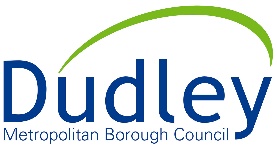 Key Contact Personnel in SchoolKey Contact Personnel in SchoolNominated	Member	of	Leadership 	StaffResponsible for the policy:Mr.A.FisherDate updated:September 2022Date of next review:September 2023By sending this form you consent for it to arrive with both your dedicated Local Authority safeguarding team & Prevent policing team for a joint assessment. Wherever possible we aim to give you feedback on your referral, please be aware, however, that this is not always possible due to data-protection & other case sensitivities.Once you have completed this form, please email it to: If you have any questions whilst filling in the form, please call: By sending this form you consent for it to arrive with both your dedicated Local Authority safeguarding team & Prevent policing team for a joint assessment. Wherever possible we aim to give you feedback on your referral, please be aware, however, that this is not always possible due to data-protection & other case sensitivities.Once you have completed this form, please email it to: If you have any questions whilst filling in the form, please call: By sending this form you consent for it to arrive with both your dedicated Local Authority safeguarding team & Prevent policing team for a joint assessment. Wherever possible we aim to give you feedback on your referral, please be aware, however, that this is not always possible due to data-protection & other case sensitivities.Once you have completed this form, please email it to: If you have any questions whilst filling in the form, please call: INDIVIDUAL’S BIOGRAPHICAL & CONTACT DETAILSINDIVIDUAL’S BIOGRAPHICAL & CONTACT DETAILSINDIVIDUAL’S BIOGRAPHICAL & CONTACT DETAILSForename(s):Forename(s):Surname:Surname:Date of Birth (DD/MM/YYYY):Date of Birth (DD/MM/YYYY):Approx. Age (if DoB unknown):Approx. Age (if DoB unknown):Gender:Gender:Known Address(es):Known Address(es):Nationality / Citizenship:Nationality / Citizenship:Immigration / Asylum Status:Immigration / Asylum Status:Primary Language:Primary Language:Contact Number(s):Contact Number(s):Email Address(es):Email Address(es):Any Other Family Details:Any Other Family Details:DESCRIBE CONCERNSIn as much detail as possible, please describe the specific concern(s) relevant to Prevent. In as much detail as possible, please describe the specific concern(s) relevant to Prevent. FOR EXAMPLE: How / why did the Individual come to your organisation’s notice in this instance? Does it involve a specific event? What happened? Is it a combination of factors? Describe them. Has the Individual discussed personal travel plans to a warzone or countries with similar concerns? Where? When? How?Does the Individual have contact with groups or individuals that cause you concern? Who? Why are they concerning? How frequent is this contact?Is there something about the Individual’s mobile phone, internet or social media use that is worrying to you? What exactly? How do you have access to this information?Has the Individual expressed a desire to cause physical harm, or threatened anyone with violence? Who? When? Can you remember what was said / expressed exactly?Has the Individual shown a concerning interest in hate crimes, or extremists, or terrorism? Consider any extremist ideology, group or cause, as well as support for “school-shooters” or public-massacres, or murders of public figures.Please describe any other concerns you may have that are not mentioned here.FOR EXAMPLE: How / why did the Individual come to your organisation’s notice in this instance? Does it involve a specific event? What happened? Is it a combination of factors? Describe them. Has the Individual discussed personal travel plans to a warzone or countries with similar concerns? Where? When? How?Does the Individual have contact with groups or individuals that cause you concern? Who? Why are they concerning? How frequent is this contact?Is there something about the Individual’s mobile phone, internet or social media use that is worrying to you? What exactly? How do you have access to this information?Has the Individual expressed a desire to cause physical harm, or threatened anyone with violence? Who? When? Can you remember what was said / expressed exactly?Has the Individual shown a concerning interest in hate crimes, or extremists, or terrorism? Consider any extremist ideology, group or cause, as well as support for “school-shooters” or public-massacres, or murders of public figures.Please describe any other concerns you may have that are not mentioned here.FOR EXAMPLE: How / why did the Individual come to your organisation’s notice in this instance? Does it involve a specific event? What happened? Is it a combination of factors? Describe them. Has the Individual discussed personal travel plans to a warzone or countries with similar concerns? Where? When? How?Does the Individual have contact with groups or individuals that cause you concern? Who? Why are they concerning? How frequent is this contact?Is there something about the Individual’s mobile phone, internet or social media use that is worrying to you? What exactly? How do you have access to this information?Has the Individual expressed a desire to cause physical harm, or threatened anyone with violence? Who? When? Can you remember what was said / expressed exactly?Has the Individual shown a concerning interest in hate crimes, or extremists, or terrorism? Consider any extremist ideology, group or cause, as well as support for “school-shooters” or public-massacres, or murders of public figures.Please describe any other concerns you may have that are not mentioned here.COMPLEX NEEDSIs there anything in the Individual’s life that you think might be affecting their wellbeing or that might be making them vulnerable in any sense? Is there anything in the Individual’s life that you think might be affecting their wellbeing or that might be making them vulnerable in any sense? FOR EXAMPLE: Victim of crime, abuse or bullying.Work, financial or housing problems.Citizenship, asylum or immigration issues. Personal problems, emotional difficulties, relationship problems, family issues, ongoing court proceedings.On probation; any erratic, violent, self-destructive or risky behaviours, or alcohol / drug misuse or dependency.Expressed feelings of injustice or grievance involving any racial, religious or political issue, or even conspiracy theories.Educational issues, developmental or behavioural difficulties, mental ill health (see Safeguarding Considerations below). Please describe any other need or potential vulnerability you think may be present but which is not mentioned here.FOR EXAMPLE: Victim of crime, abuse or bullying.Work, financial or housing problems.Citizenship, asylum or immigration issues. Personal problems, emotional difficulties, relationship problems, family issues, ongoing court proceedings.On probation; any erratic, violent, self-destructive or risky behaviours, or alcohol / drug misuse or dependency.Expressed feelings of injustice or grievance involving any racial, religious or political issue, or even conspiracy theories.Educational issues, developmental or behavioural difficulties, mental ill health (see Safeguarding Considerations below). Please describe any other need or potential vulnerability you think may be present but which is not mentioned here.FOR EXAMPLE: Victim of crime, abuse or bullying.Work, financial or housing problems.Citizenship, asylum or immigration issues. Personal problems, emotional difficulties, relationship problems, family issues, ongoing court proceedings.On probation; any erratic, violent, self-destructive or risky behaviours, or alcohol / drug misuse or dependency.Expressed feelings of injustice or grievance involving any racial, religious or political issue, or even conspiracy theories.Educational issues, developmental or behavioural difficulties, mental ill health (see Safeguarding Considerations below). Please describe any other need or potential vulnerability you think may be present but which is not mentioned here.OTHER INFORMATIONPlease provide any further information you think may be relevant, e.g. social media details, military service number, other agencies or professionals working with the Individual, etc..Please provide any further information you think may be relevant, e.g. social media details, military service number, other agencies or professionals working with the Individual, etc..PERSON WHO FIRST IDENTIFIED THE CONCERNSPERSON WHO FIRST IDENTIFIED THE CONCERNSDo they wish to remain anonymous?Forename:Surname:Professional Role & Organisation:Relationship to Individual:Contact Telephone Number:Email Address:PERSON MAKING THIS REFERRAL (if different from above)PERSON MAKING THIS REFERRAL (if different from above)Forename:Surname:Professional Role & Organisation:Relationship to Individual:Contact Telephone Number:Email Address:REFERRER’S ORGANISATIONAL PREVENT CONTACT (if different from above)REFERRER’S ORGANISATIONAL PREVENT CONTACT (if different from above)Forename:Surname:Professional Role & Organisation:Relationship to Individual:Contact Telephone Number:Email Address:RELEVANT DATESRELEVANT DATESDate the concern first came to light:Date referral made to Prevent:SAFEGUARDING CONSIDERATIONSSAFEGUARDING CONSIDERATIONSSAFEGUARDING CONSIDERATIONSDoes the Individual have any stated or diagnosed disabilities, disorders or mental health issues?Does the Individual have any stated or diagnosed disabilities, disorders or mental health issues?Have you discussed this Individual with your organisations Safeguarding / Prevent lead?Have you discussed this Individual with your organisations Safeguarding / Prevent lead?Have you informed the Individual that you are making this referral?Have you informed the Individual that you are making this referral?Have you taken any direct action with the Individual since receiving this information?Have you taken any direct action with the Individual since receiving this information?Have you discussed your concerns around the Individual with any other agencies?Have you discussed your concerns around the Individual with any other agencies?INDIVIDUAL’S EMPLOYMENT / EDUCATION DETAILSINDIVIDUAL’S EMPLOYMENT / EDUCATION DETAILSINDIVIDUAL’S EMPLOYMENT / EDUCATION DETAILSCurrent Occupation & Employer:Previous Occupation(s) & Employer(s):Current School / College / University:Previous School / College / University:THANK YOUThank you for taking the time to make this referral. Information you provide is valuable and will always be assessed.If there is no Prevent concern but other safeguarding issues are present, this information will be sent to the relevant team or agency to provide the correct support for the individual(s) concerned.